
В течение последних двух месяцев Россию и мир потрясли более десятка несчастных случаев, жертвами которых стали любители селфи - в основном молодые люди. Все они в поисках эффектного кадра вели себя безрассудно, что в большинстве случаев привело к гибели. Селфи из развлечения превратилось в смертельно опасное занятие. Когда человек пытается сфотографировать сам себя — у него рассеяно внимание, теряется равновесие, он не смотрит по сторонам и не чувствует опасности. Делайте селфи, убедившись, что вы находитесь в безопасном месте и вашей жизни ничего не угрожает!(из описания памятки на сайте МВД РФ)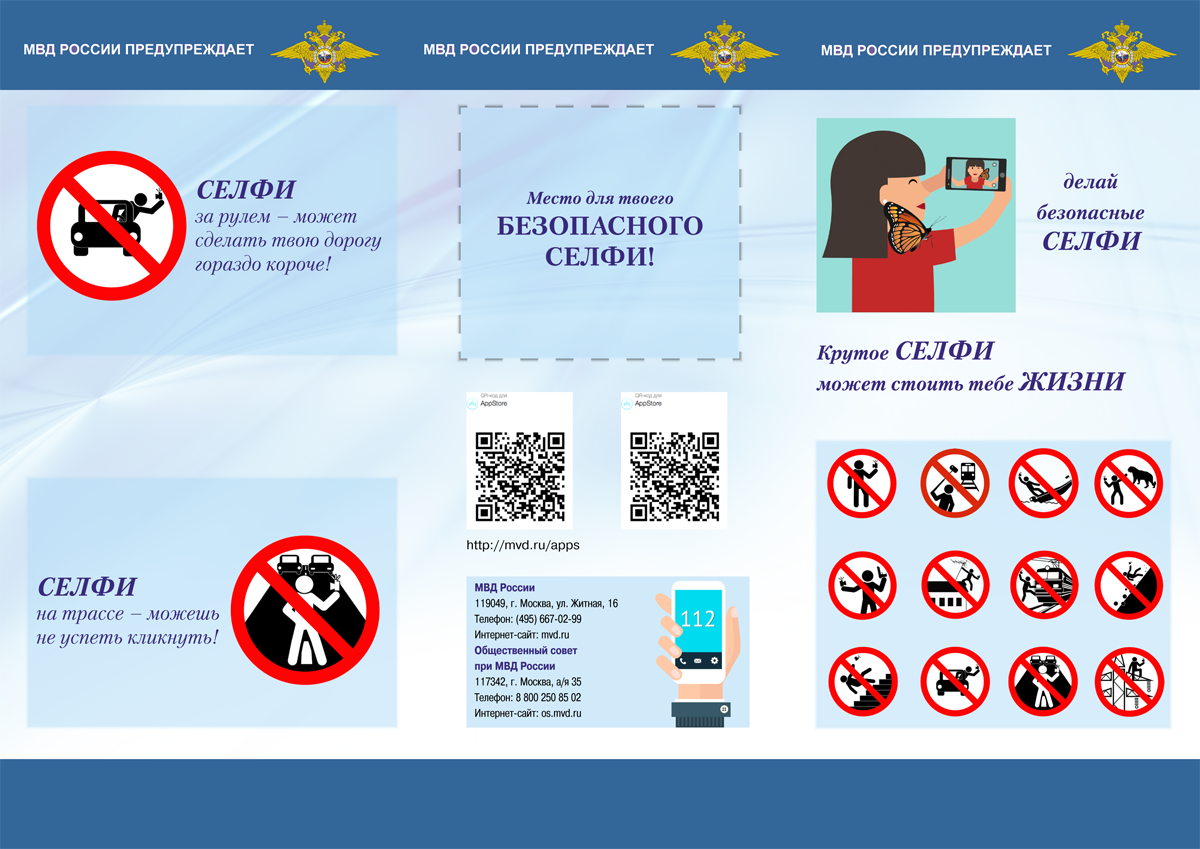 